СОБРАНИЕ ПРЕДСТАВИТЕЛЕЙ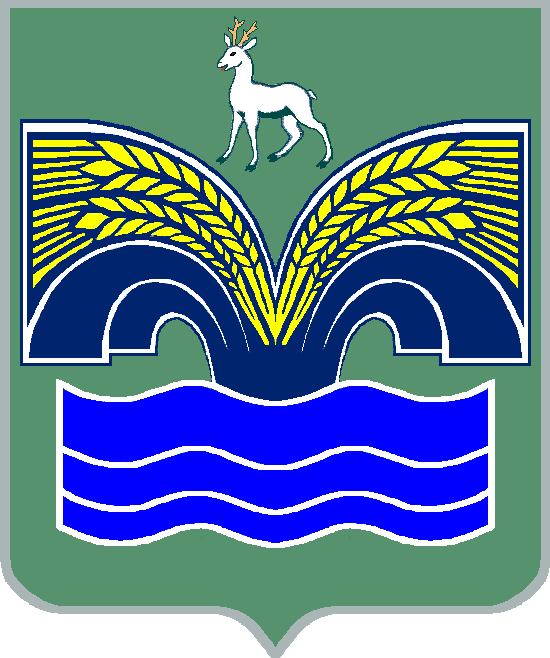 СЕЛЬСКОГО ПОСЕЛЕНИЯ ХИЛКОВОМУНИЦИПАЛЬНОГО РАЙОНА КРАСНОЯРСКИЙСАМАРСКОЙ ОБЛАСТИЧЕТВЕРТОГО СОЗЫВАПРОЕКТРЕШЕНИЕОт ____________ 2021 года № ___О повышении должностных окладов муниципальных служащих сельского поселения Хилково муниципального района Красноярский Самарской области и внесении изменений в Положение об оплате труда муниципальных служащих сельского поселения Хилково муниципального района Красноярский Самарской областиВ соответствии с пунктом 4 статьи 86 Бюджетного кодекса Российской Федерации, статьей 22 Федерального закона от 02.03.2007 
№ 25-ФЗ «О муниципальной службе в Российской Федерации», Собрание представителей  сельского поселения Хилково муниципального района Красноярский Самарской области РЕШИЛО:1. Повысить с 1 января 2021 года в 1,05 раза размеры должностных окладов муниципальных служащих сельского поселения Хилково муниципального района Красноярский Самарской области, действующих по состоянию на 31 декабря 2020 года.2. Установить, что при повышении должностных окладов, предусмотренном пунктом 1 настоящего решения, размеры должностных окладов, а также размеры ежемесячных и иных дополнительных выплат подлежат округлению до целого рубля в сторону увеличения.3. Внести изменения в приложение 1  Положения об оплате труда муниципальных служащих сельского поселения Хилково муниципального района Красноярский Самарской области, утверждённого решением Собрания представителей сельского поселения Хилково  муниципального района Красноярский от 26.09.2019 № 30 (с изменением от 17.02.2020 № 8), увеличив должностные оклады по должностям муниципальной службы в Администрации сельского поселения Хилково муниципального района Красноярский Самарской области в соответствии с пунктами 1 и 2 настоящего решения.4. Опубликовать настоящее решение в газете «Красноярский вестник».5. Настоящее решение вступает в силу со дня его официального опубликования. ПРИЛОЖЕНИЕ 1к решению Собрания представителейсельского поселения Хилковомуниципального района КрасноярскийСамарской областиот _____________ 2021 года № _____Должностные окладыпо должностям муниципальной службы в Администрации сельского поселения Хилково муниципального района Красноярский Самарской области№п/пГруппа должностей муниципальной службыДолжностьДолжностной оклад (руб.)1Старшая должность муниципальной службыВедущий специалист158802Старшая должность муниципальной службыВедущий специалист- Главный бухгалтер158803Старшая должность муниципальной службыспециалист I категории141734Старшая должность муниципальной службыспециалист I категории – главный бухгалтер141735Младшая должность муниципальной службыСпециалист II категории129496Младшая должность муниципальной службыСпециалист 10500